Nursery Homework   W/B 24/2/20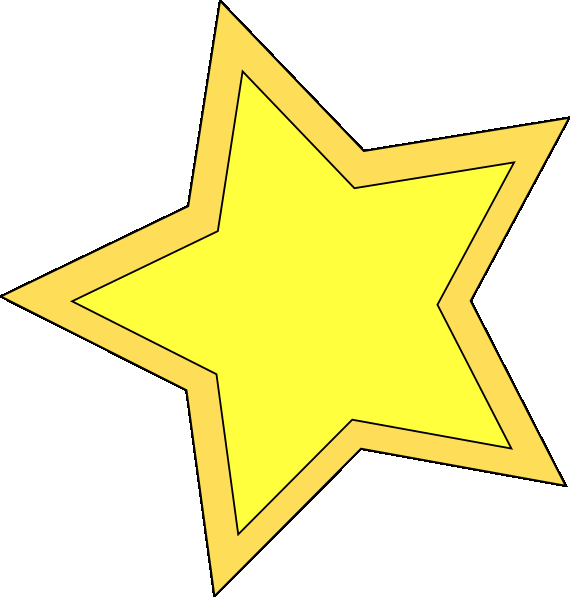 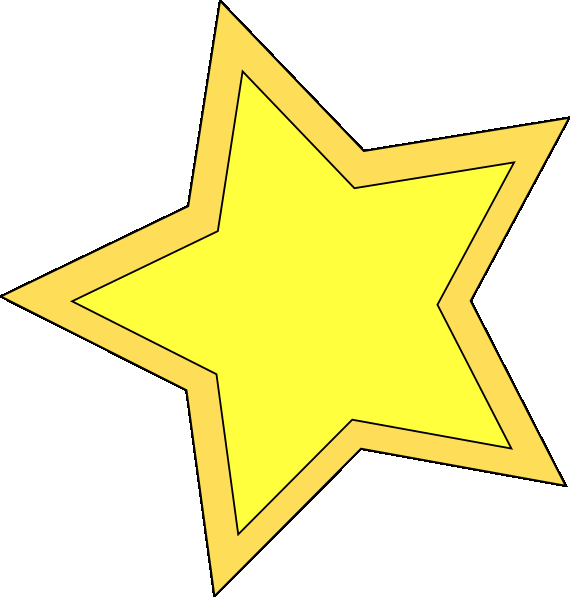 